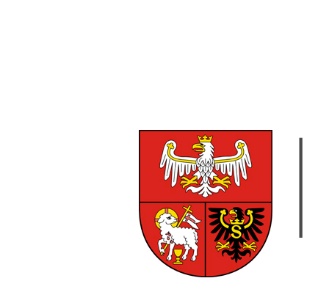 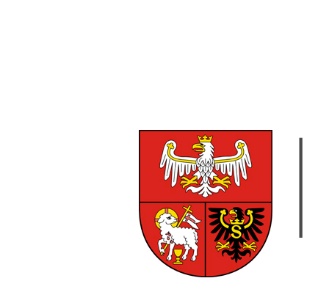 ZP.272.1.68.2023                                                                                                             Olsztyn, dnia 30.05.2023 r.Wykonawcy uczestniczący w postępowaniuINFORMACJA, O KTÓREJ MOWA W ART. 222 UST. 5 USTAWY PZPDotyczy: postępowania o udzielenie zamówienia publicznego, którego przedmiotem jest usługa cateringowa W postępowaniu złożono następujące oferty:Nr ofertyWykonawcaCena oferty (brutto) zł1Dos Patos Cichoccy sp. jawnaEłk   NIP 848169111068 416,272Bank Żywności w OlsztynieOlsztyn NIP 7393169129164 160